June 19, 2017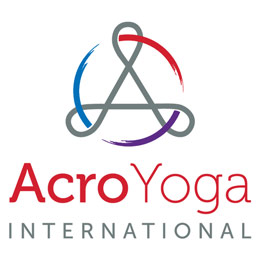 MEDIA ALERTAcroYoga at the Park Charity Event for International Yoga Day100% of proceeds to support Yoga Gives Back charityWhat:	AcroYoga Internationals’ “AcroYoga in the Park Charity Event”. The purpose of this event is to raise money for “Yoga Gives Back” and spread the awareness of AcroYoga. Tickets are $20 per person with 100 percent of the proceeds going to the charity. Where:	The Meadow at Piedmont Park, 400 Park Dr NE, Atlanta, GA 30309.  	Parking available at Henry W. Grady High School, 929 Charles Allen Dr NE, Atlanta, Ga 30309.When:	Wednesday, June 21, 2017 		10 a.m. to 4 p.m. Who: 	AcroYoga International hosts the event for the Yoga Gives Back non-profit organization. The organization Yoga Gives Back is dedicated to alleviating the poverty and the empowering of women and children in India. Guest Speaker Jason Nemer, the co-founder of AcroYoga and a well-respected member of the AcroYoga community. Nemer will speak on the health benefits of AcroYoga, its history, and how it ties into Yoga Gives Back. About:	Founded in 2004 by Ryan Lee in Providence, RI, AcroYoga International is a nonprofit organization focused on growing the AcroYoga community around the world. They constantly work to provide recorded video lessons taught by experienced Acro yogis for all skill levels. Regularly distribute information on the health benefits of practicing AcroYoga and safety tips to practice it carefully. AcroYoga International has a determination to share the drive to find the balance of strength with flexibility and the excitement of accomplished and controlled grace. Yoga Gives Back is a 501(c)3 non-profit organization dedicated to raising awareness and funds to alleviate poverty in India. We started in Los Angeles in 2007, determined to find a way for the global yoga community to help the poorest people in the country that gave birth to yoga. In 2014, the US yoga industry is reported to generate an astonishing 27 billion dollars and yoga's popularity continues to grow worldwide. If a fraction of this resource can be redirected to help the poorest people in India, it can make a lifetime difference. Many charitable organizations have emerged from within the yoga community but Yoga Gives Back is a very unique campaign. It has developed programs to fund micro loans for poor mothers and education funds for orphans and is now in 17 countries.###ContactRyan Lee		Atlanta	678-207-9821	nayreelx@yahoo.com